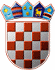            REPUBLIKA HRVATSKA
KRAPINSKO-ZAGORSKA ŽUPANIJA          ŽUPANIJSKA SKUPŠTINAKLASA: 406-06/22-01/02URBROJ: 2140-01-22-4Krapina, 27. lipanj 2022.Na temelju članka 17. Statuta Krapinsko-zagorske županije (“Službeni glasnik Krapinsko-zagorske županije“, 13/01, 5/06, 14/09, 11/13, 13/18, 5/20, 10/21 i 15/21- pročišćeni tekst)  i članka 25. stavka 2. Odluke o upravljanju imovinom Krapinsko-zagorske županije (“Službeni glasnik Krapinsko-zagorske županije“, broj 53a/20) Županijska skupština Krapinsko-zagorske županije na 8. sjednici održanoj 27. lipnja 2022. godine, donijela je ODLUKUo darovanju Zagorskoj razvojnoj agenciji nekretnine u vlasništvu Krapinsko-zagorske županijeI.Krapinsko-zagorska županija, kao vlasnik, daruje Zagorskoj razvojnoj agenciji, javnoj ustanovi kojoj je Krapinsko-zagorska županija osnivač, nekretninu na adresi Frana Galovića 1B, Krapina, upisanu u zemljišne knjige Općinskog suda u Zlataru, Zemljišnoknjižni odjel Krapina, u zk. ul. 2939, k.o. Krapina Grad, označenu kao k.č. br. 3372/2, i to :-suvlasnički dio 1116/19968, stanovi na IV. katu, dilatacije E IV. kata, od  oznake SM-4, od  oznake SM-6, od  oznake SM-7;-suvlasnički dio 210/19968, stan od  oznake SM-5.II.Nekretnina iz točke I. ove Odluke daruje se Zagorskoj razvojnoj agenciji kao poslovni prostor za potrebe obavljanja djelatnosti zbog kojih je osnovana, te je Zagorska razvojna agencija obvezna darovanu nekretninu koristiti isključivo u skladu s tom namjenom.III.Tržišna vrijednost nekretnine iz točke I. ove Odluke iznosi 1.510.000,00 kuna (slovima:jedanmilijunpetstodesettisućakuna), prema elaboratu procjene tržišne vrijednosti iz  lipnja 2022. godine, izrađenom od strane Hrvoja Balije, dipl.ing., sudskog vještaka za graditeljstvo i procjenu nekretnina, CENZUS d.o.o., Šestinski dol 57, Zagreb.IV.Sa Zagorskom razvojnom agencijom će se sklopiti Ugovor o darovanju nekretnine iz točke I. ove Odluke, a Ugovor će za Krapinsko-zagorsku županiju potpisati župan.V.Zagorska razvojna agencija  je obvezna za opterećenje ili otuđenje nekretnine iz točke I. ove Odluke ishoditi suglasnost Krapinsko-zagorske županije.Zabrana opterećenja i otuđenja bez suglasnosti upisat će se u zemljišnu knjigu.VI.Zagorska razvojna agencija nalazi se u posjedu nekretnine iz točke I. ove Odluke kao zakupnik poslovnog prostora, a posjed će nastaviti vršiti kao vlasnik nekretnine od trenutka sklapanja ugovora o darovanju, te će od tog trenutka snositi sve obveze u vezi s vlasništvom, posjedom i korištenjem darovane nekretnine.VII.Ova odluka stupa na snagu danom donošenja i objaviti će se u „Službenom glasniku Krapinsko-zagorske županije“.      PREDSJEDNIK                                                                                                       ŽUPANIJSKE SKUPŠTINE                                                                                                                    Zlatko ŠoršaDOSTAVITI:Zagorska razvojna agencija, Frana Galovića 1B, KrapinaUpravni odjel za financije i proračun, ovdje„Službeni glasnik Krapinsko-zagorske županije“, za objavuZa zbirku ispravaZa prilog zapisnikuPismohrana. KRAPINSKO-ZAGORSKA ŽUPANIJA, Krapina, Magistratska 1, OIB 20042466298, zastupana po županu Željku Kolaru, kao darovatelj (dalje: darovatelj)iZAGORSKA RAZVOJNA AGENCIJA, Krapina, Frana Galovića 1b, OIB 62236562878, zastupana po ravnateljici Karolini Barilar, kao obdarenik, (dalje: obdarenik)sklapaju u Krapini, dana___, slijedeći UGOVOR O DAROVANJUčlanak 1.Ugovorne strane suglasno utvrđuju: da je Skupština Krapinsko zagorske županije dana  27. lipnja 2022. godine donijela Odluku o darovanju o darovanju Zagorskoj razvojnoj agenciji nekretnina u vlasništvu Krapinsko-zagorske županije, KLASA: 406-06/22-01/02 , URBROJ: 2140-01-22- ;da je Zagorska razvojna agencija donijela Odluku o stjecanju nekretnina bez naknade ; Članak 2.Darovatelj daruje, a Obdarenik prima na dar nekretninu na adresi Frana Galovića 1B, Krapina, upisanu u zemljišne knjige Općinskog suda u Zlataru, Zemljišnoknjižni odjel Krapina, u zk. ul. 2939, k.o. Krapina Grad, označenu kao k.č. br. 3372/2, i to :-suvlasnički dio 1116/19968, stanovi na IV. katu, dilatacije E IV. kata, od  oznake SM-4, od  oznake SM-6, od  oznake SM-7;-suvlasnički dio 210/19968, stan od  oznake SM-5.članak 3.Tržišna vrijednost nekretnine iz točke 2. ovog Ugovora iznosi 1.510.000,00  kuna (slovima:jedanmilijunpetstodesettisućakuna), prema elaboratu procjene tržišne vrijednosti iz  lipnja 2022. godine, izrađenom od strane Hrvoja Balije, dipl.ing., sudskog vještaka za graditeljstvo i procjenu nekretnina, CENZUS d.o.o., Šestinski dol 57, Zagreb.Članak 4.Obdarenik se obvezuje nekretninu iz točke 2. ovog Ugovora koristiti kao poslovni prostor, isključivo za potrebe obavljanja djelatnosti zbog kojih je osnovan i registriran. Članak 5.Darovatelj je ovlašten raskinuti ovaj Ugovor u slučaju ako Obdarenik nekretnini iz točke 2. ovog Ugovora promjeni namjenu ili istu optereti ili otuđi bez suglasnosti Darovatelja, kao i u slučaju ako se darovanu nekretninu ošteti namjernim ponašanjem ili postupanjem s krajnjom nepažnjom Obdarenika.U slučajevima iz stavka 1., Ugovor se smatra raskinutim danom dostave obavijesti o raskidu.U slučaju raskida ovog Ugovora nekretnina iz točke 2. postaje vlasništvo Krapinsko zagorske županije.Članak 6.Darovatelj ovlašćuje Obdarenika da bez ikakve daljnje privole ili odobrenja može u zemljišnim i drugim javnim knjigama ishoditi uknjižbu prava vlasništva na nekretnini iz točke 2. ovog Ugovora, na svoje ime i u svoju korist.Obdarenik dopušta da se, istodobno s uknjižbom prava vlasništva darovane nekretnine, u zemljišnoj knjizi upiše zabilježba zabrane otuđenja i opterećenja nekretnine iz točke 2. ovog Ugovora bez suglasnosti Darovatelja.Članak 7.Ugovorne strane suglasno utvrđuju da se Obdarenik nalazi u posjedu nekretnine iz točke 2. ovog Ugovora kao zakupnik poslovnog prostora, a posjed će nastaviti vršiti kao vlasnik nekretnine od trenutka sklapanja ovog Ugovora o darovanju, te će od tog trenutka snositi sve obveze u vezi s vlasništvom, posjedom i korištenjem darovane nekretnine.Obdarenik se obvezuje da će od trenutka sklapanja ovog Ugovora snositi sve obveze u vezi s vlasništvom, posjedom i korištenjem darovane nekretnine.Članak 8.Troškove zaključenja ovog Ugovora, zemljišnoknjižne provedbe, kao i eventualne troškove poreza i duge obveze proizašle iz ovog Ugovora snosi Obdarenik.Članak 9.Ovaj Ugovor sačinjen je u  ( ) istovjetnih primjeraka, svaki sa snagom izvornika, s time da svakoj strani pripada po jedan primjerak, a preostali primjerci služe za ostale pravne postupke.Članak 10.Ugovorne strane primaju na znanje prava i obveze iz ovog Ugovora, te isti u znak svog prihvaćanja vlastoručno potpisuju.                                                                                                        KLASA: 406-06/22-01/02                                                                                                        URBROJ: 2140-01-22-5   ZA OBDARENIKA:                                                                    ZA DAROVATELJA:Zagorska razvojna agencija                                                    Krapinsko-zagorska županija     RAVNATELJICA                                                                                  ŽUPAN        Karolina Barilar                                                                                  Željko Kolar